УКРАЇНАПОЧАЇВСЬКА  МІСЬКА  РАДАВИКОНАВЧИЙ КОМІТЕТР І Ш Е Н Н Явід     грудня  2018 року                                                            № проектПро виділення одноразовоїгрошової допомоги гр. Романюк Г.П.              Розглянувши заяву жительки м. Почаїв вул. Старотаразька, 17 гр. Романюк Ганни Петрівни , пенсіонерки,  яка  просить виділити одноразову грошову допомогу  , взявши до уваги депутатський  акт  обстеження  від 15 листопада  2018 року та керуючись Положенням про надання одноразової адресної матеріальної допомоги малозабезпеченим верствам населення Почаївської міської об’єднаної територіальної громади, які опинилися в складних життєвих обставинах, затвердженого рішенням виконавчого комітету № 164 від 19 жовтня 2016 року,     виконавчий комітет міської ради                                                     В и р і ш и в:Виділити одноразову грошову допомогу гр. Романюк Ганні Петрівні в   розмірі 500 (п’ятсот)  гривень.Фінансовому відділу міської ради перерахувати гр. Романюк Ганні Петрівні одноразову грошову  допомогу.  Лівар Н.М.   Бондар Г.В..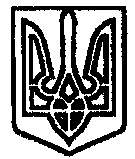 